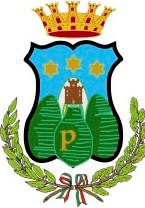 CITTA’ DI PIEDIMONTE SAN GERMANO(Prov. di Frosinone)“Medaglia d’argento al merito civile”********************************************************************************Sede: Piazza Municipio, 1* CAP 03030 * C.F.81000290601*Tel 0776/4029-203 * FAX 0776/ 404081*P.IVA 00340200609E-mail:sindaco@ comune.piedimontesangermano.fr.itSito:www.comune.piedimontesangermano.fr.it.*******************************************************************************AVVISO Risultati elezioni Centro Terza Età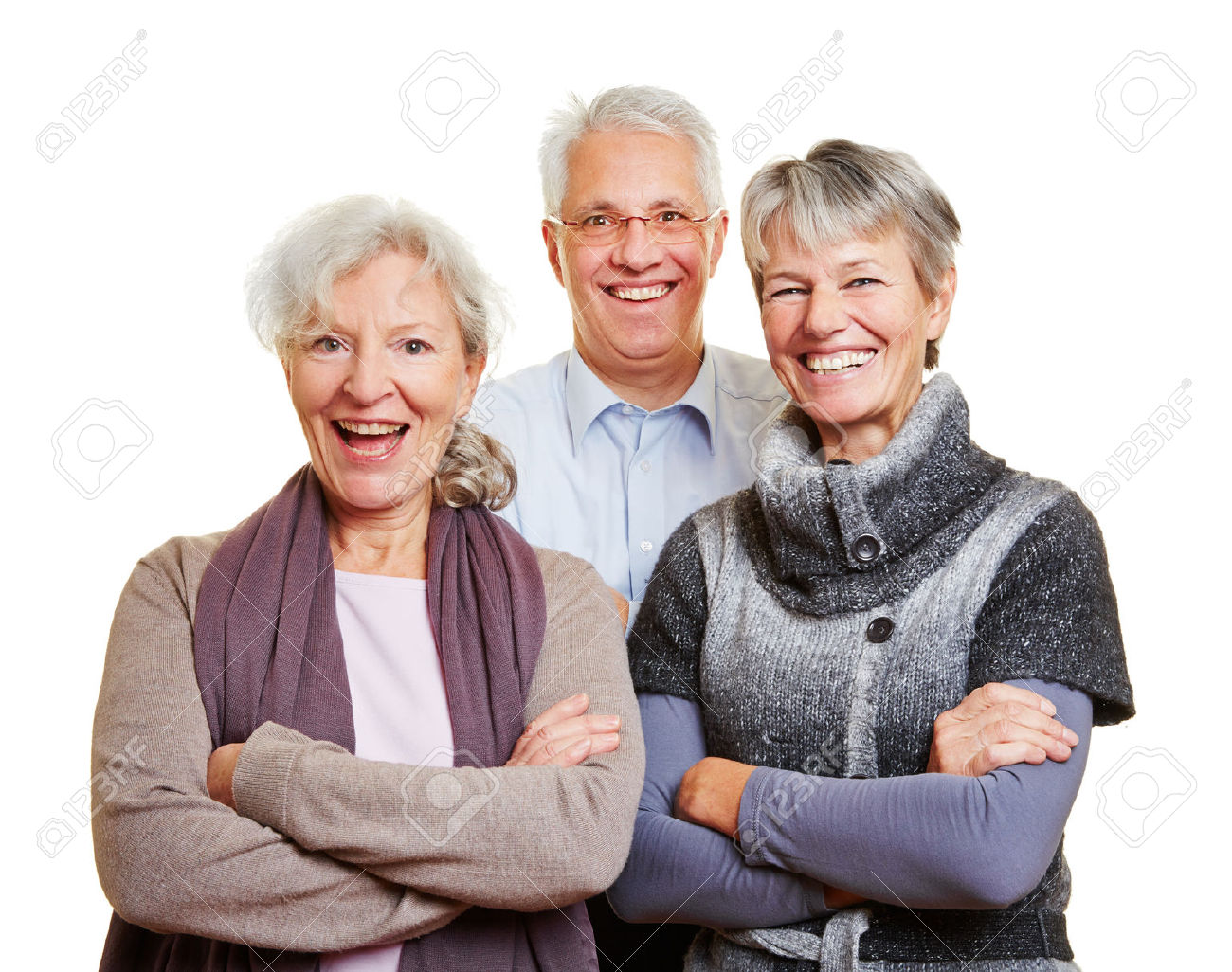 PRESIDENTE : GERARDI FERNANDOVICE PRESIDENTE: TERELLE MARIACOMITATO DI GESTIONE: BICUCCI MARIA; D’AGOSTINO ROSALBA; MATRUNOLA TERESA.L’ASSISTENTE SOCIALE                                                                                                                                       IL SINDACO  Dott.ssa Sabina Scala                                                                                                                                   Vincenzo Nocella 